7 ноября 2022 год07.11.2022 года в нашей школе прошел очередной цикл "Разговоров о важном" на тему: "День народного единства". Главная цель – сформировать у учащихся историческую память и пробудить чувства сопричастности к традиционным ценностям.Занятия прошли в форме беседы с использованием видеоролика, интерактивных заданий и были посвящены истории нашей страны. Учащиеся осознали себя частью единой многонациональной страны. День народного единства способствует объединению всех национальностей, народностей и этносов в один русский народ ради развития и процветания России.Школьники отвечали на такие вопросы, как: «Откуда берёт начало праздник – День Народного Единства? «Что можем сделать мы с вами в наши дни для единства нашей страны?». «За что ты любишь свою Родину?». В конце бесед дети согласились, что надо любить свою Родину и быть готовыми постоять за нее. Что решать трудности гораздо легче сообща, в единстве. Помнить, что надо держаться вместе, помогать друг другу, быть терпимыми, уважать чужие интересы, уметь прощать, забывать обиды. Пообещали быть дружными и сплоченными.Мы должны помнить не только важные даты, но и саму суть, что, сплотившись, объединившись, можем преодолеть любые трудности. Мы надеемся, что еще одна искорка любви к своей Родине зажглась в душе каждого ребенка.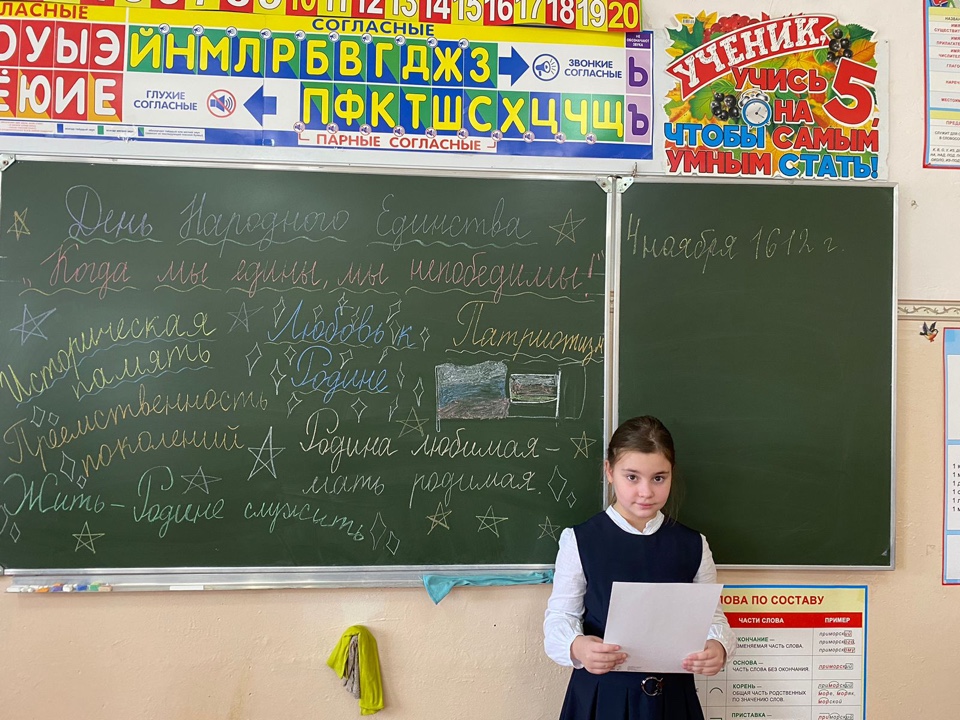 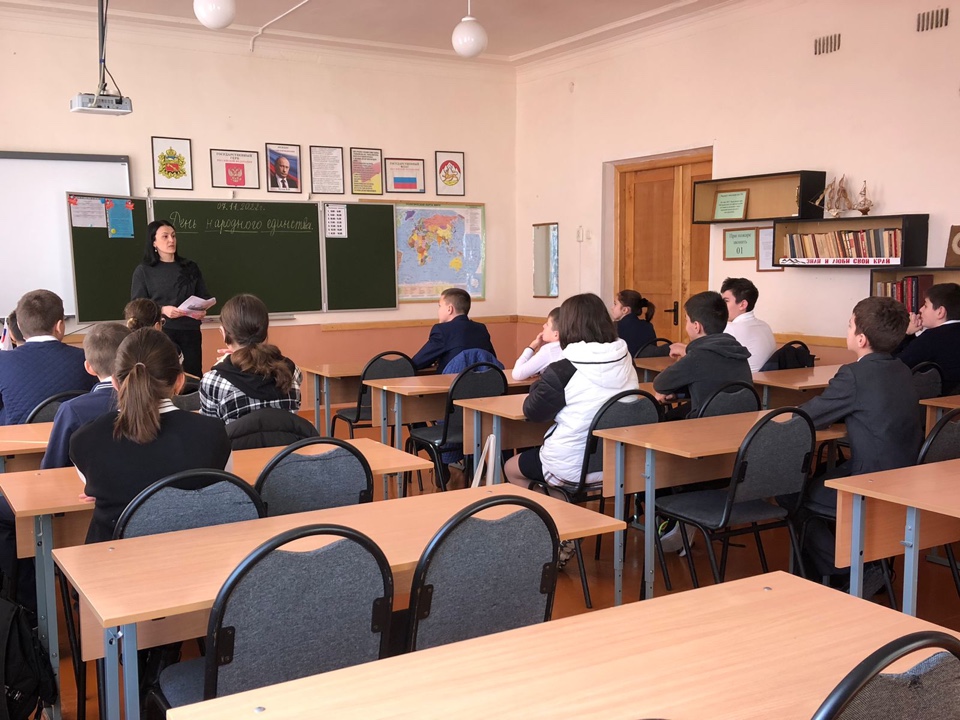 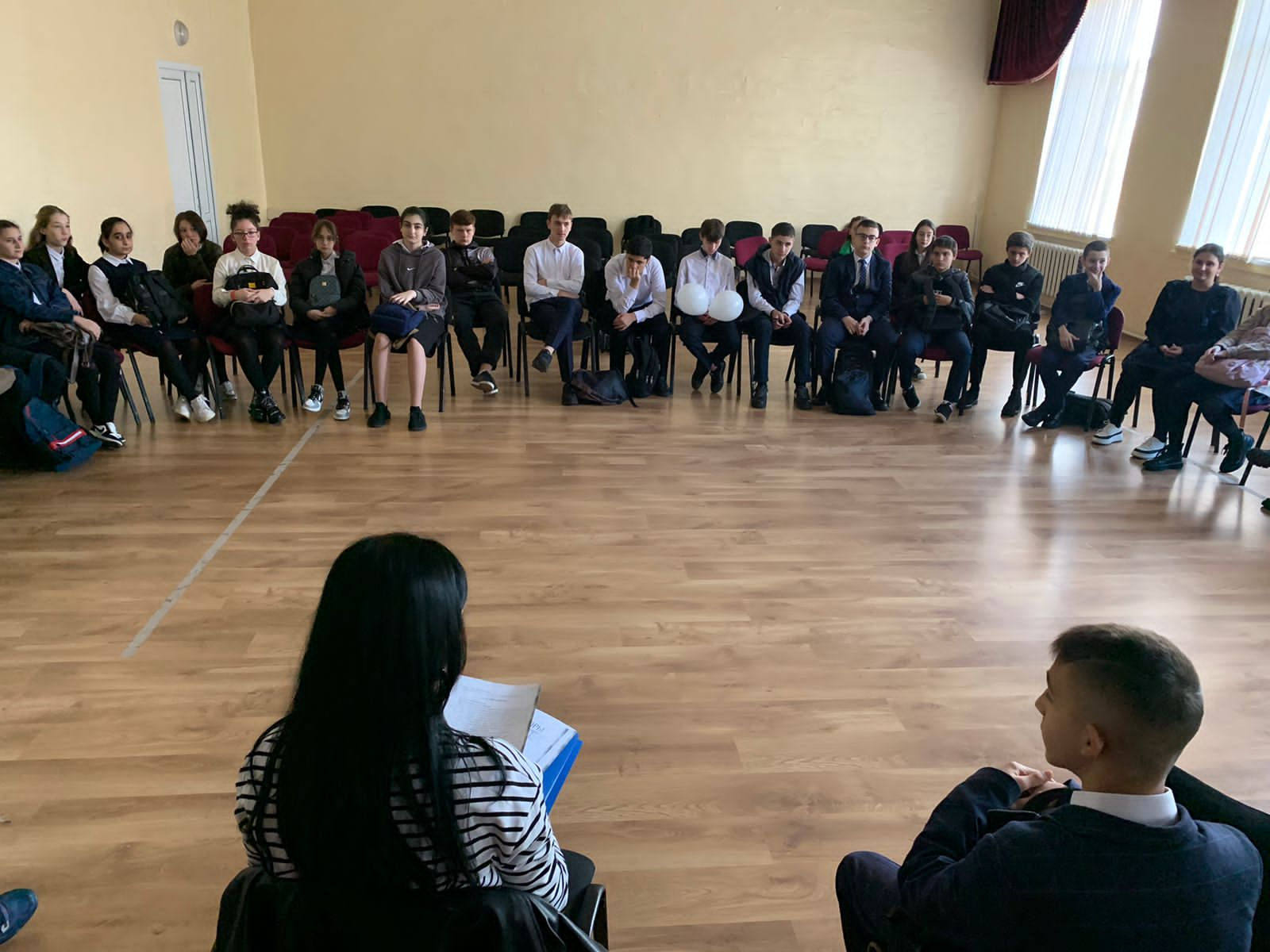 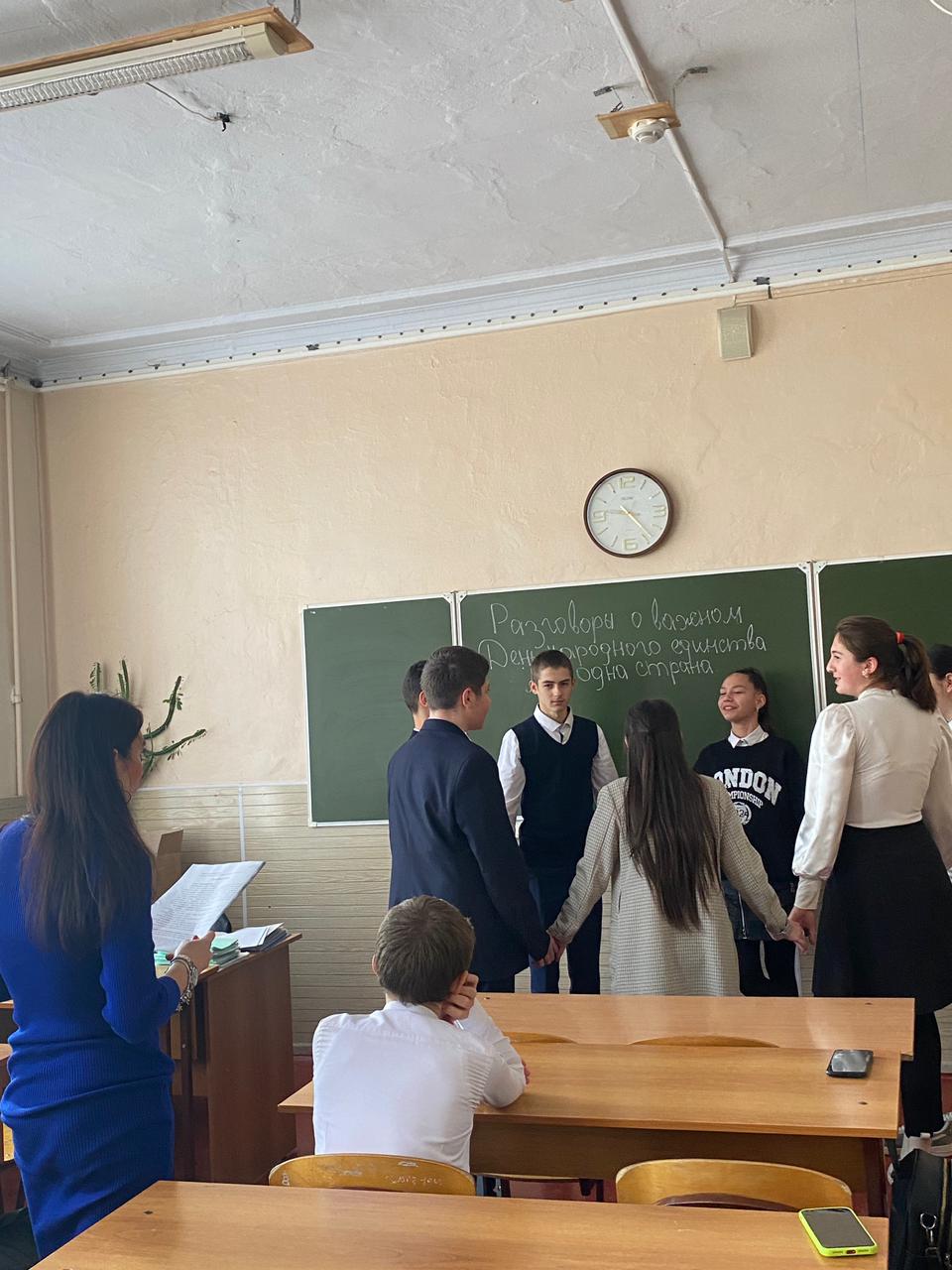 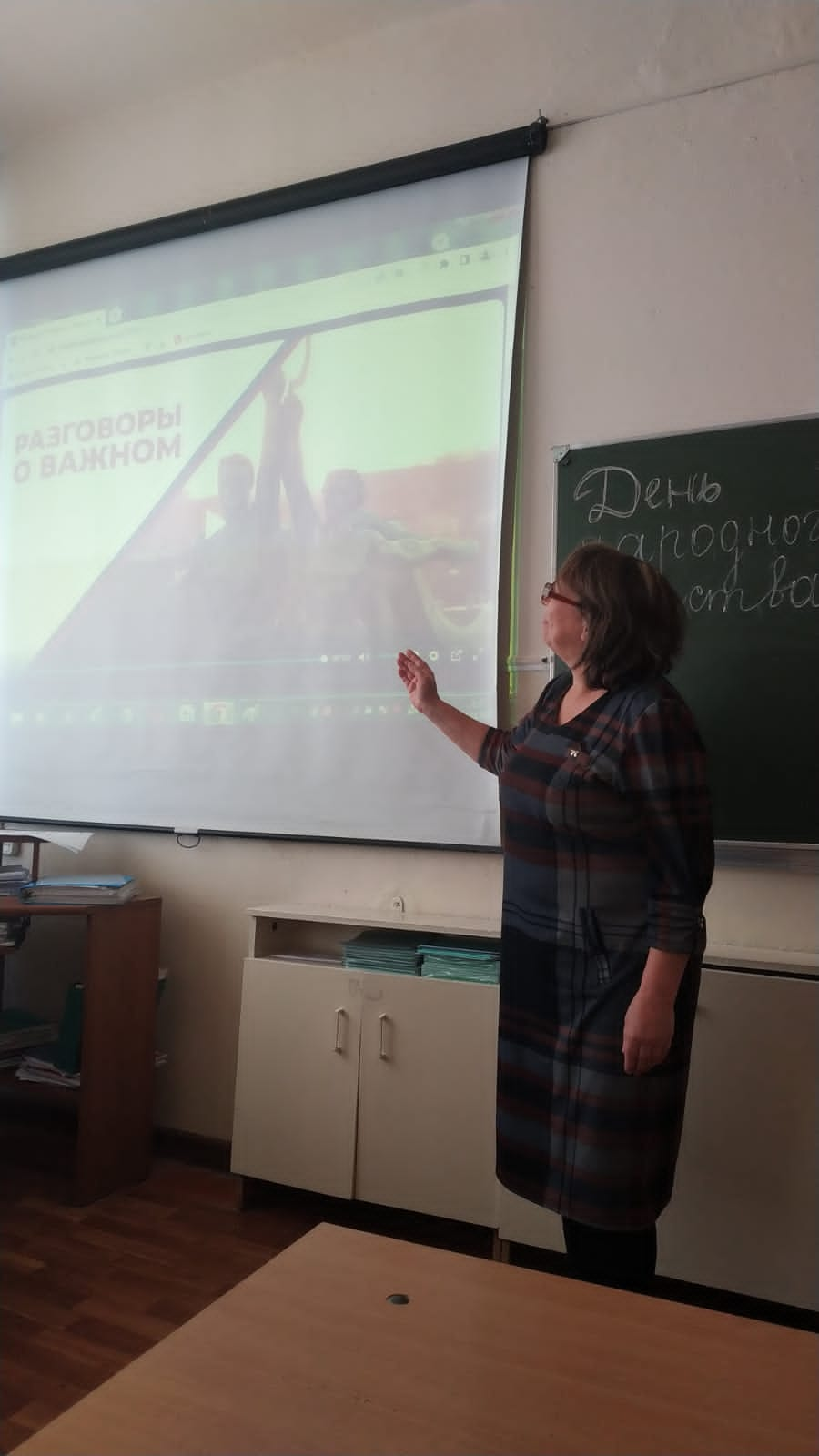 